Benefits Notices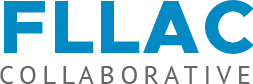 FLLAC Educational Collaborative2 Shaker Road, Suite D215
Shirley, Massachusetts 01464
(978) 425-0310
www.fllac.orgCreated on: 11/07/2019TABLE OF CONTENTSHealth Insurance Exchange Notice	3Notice of Patient Protections	5Notice of Special Enrollment Rights	6Notice of Privacy Practices	7Women's Health and Cancer Rights Act (WHCRA) Notices	12Mental Health Parity and Addiction Equity Act (MHPAEA) Disclosure	13Employer’s Children’s Health Insurance Program (CHIP) Notice	14Newborns' and Mothers' Health Protection Act Notice	18Medicare Part D Creditable Coverage Notice	19Genetic Information Nondiscrimination Act (GINA) Disclosures	21General Notice of COBRA Rights	22General FMLA Notice	26USERRA Notice	28Health Insurance Exchange NoticeFor Employers Who Offer a Health Plan to Some or All EmployeesNew Health Insurance Marketplace Coverage Options and Your Health CoveragePART A: General InformationWhen key parts of the health care law take effect in 2014, there will be a new way to buy health insurance: The Health Insurance Marketplace. To assist you as you evaluate options for you and your family, this notice provides some basic information about the new Marketplace and employment-based health coverage offered by your employer.What is the Health Insurance Marketplace?The Marketplace is designed to help you find health insurance that meets your needs and fits your budget. The Marketplace offers "one-stop shopping" to find and compare private health insurance options. You may also be eligible for a new kind of tax credit that lowers your monthly premium right away. Open enrollment for health insurance coverage through the Marketplace begins in October 2013 for coverage starting as early as January 1, 2014.Can I Save Money on my Health Insurance Premiums in the Marketplace?You may qualify to save money and lower your monthly premium, but only if your employer does not offer coverage, or offers coverage that doesn't meet certain standards. The savings on your premium that you're eligible for depends on your household income.Does Employer Health Coverage Affect Eligibility for Premium Savings through the Marketplace?Yes. If you have an offer of health coverage from your employer that meets certain standards, you will not be eligible for a tax credit through the Marketplace and may wish to enroll in your employer's health plan. However, you may be eligible for a tax credit that lowers your monthly premium, or a reduction in certain cost-sharing if your employer does not offer coverage to you at all or does not offer coverage that meets certain standards. If the cost of a plan from your employer that would cover you (and not any other members of your family) is more than 9.5% of your household income for the year, or if the coverage your employer provides does not meet the "minimum value" standard set by the Affordable Care Act, you may be eligible for a tax credit.Note: If you purchase a health plan through the Marketplace instead of accepting health coverage offered by your employer, then you may lose the employer contribution (if any) to the employer-offered coverage. Also, this employer contribution -as well as your employee contribution to employer-offered coverage- is often excluded from income for Federal and State income tax purposes. Your payments for coverage through the Marketplace are made on an after-tax basis.How Can I Get More Information?For more information about your coverage offered by your employer, please check your summary plan description or contact:Meghan Hewett
2 Shaker Road, Suite D215 
Shirley, Massachusetts 01464
(978) 296-4008
mhewett@fllac.net The Marketplace can help you evaluate your coverage options, including your eligibility for coverage through the Marketplace and its cost. Please visit HealthCare.gov for more information, including an online application for health insurance coverage and contact information for a Health Insurance Marketplace in your area.PART B: Information About Health Coverage Offered by Your Employer This section contains information about any health coverage offered by your employer. If you decide to complete an application for coverage in the Marketplace, you will be asked to provide this information. This information is numbered to correspond to the Marketplace application.Here is some basic information about health coverage offered by this employer:As your employer, we offer a health plan to:Some employees. Eligible employees are:Employees who work an average of 21-hours per week, including a 30-day waiting period  With respect to dependents:We do offer coverage. Eligible dependents are: legal spouse and dependent/child up to age 26 If checked, this coverage meets the minimum value standard, and the cost of this coverage to you is intended to be affordable, based on employee wages.Note: Even if your employer intends your coverage to be affordable, you may still be eligible for a premium discount through the Marketplace. The Marketplace will use your household income, along with other factors, to determine whether you may be eligible for a premium discount. If, for example, your wages vary from week to week (perhaps you are an hourly employee or you work on a commission basis), if you are newly employed mid-year, or if you have other income losses, you may still qualify for a premium discount.Notice of Patient ProtectionsFLLAC Educational Collaborative FSA Plan generally requires the designation of a primary care provider.  You have the right to designate any primary care provider who participates in our network and who is available to accept you or your family members.  For information on how to select a primary care provider, and for a list of the participating primary care providers, contact Meghan Hewett at 2 Shaker Road, Suite D215, Shirley, Massachusetts 01464, (978) 296-4008, mhewett@fllac.org.For children, you may designate a pediatrician as the primary care provider.You do not need prior authorization from FLLAC Educational Collaborative FSA Plan or from any other person (including a primary care provider) in order to obtain access to obstetrical or gynecological care from a health care professional in our network who specializes in obstetrics or gynecology.  The health care professional, however, may be required to comply with certain procedures, including obtaining prior authorization for certain services, following a pre-approved treatment plan, or procedures for making referrals.  For a list of participating health care professionals who specialize in obstetrics or gynecology, contact Meghan Hewett at 2 Shaker Road, Suite D215, Shirley, Massachusetts 01464, (978) 296-4008, mhewett@fllac.org.Notice of Special Enrollment RightsIf you are declining enrollment for yourself or your dependents (including your spouse) because of other health insurance or group health plan coverage, you may be able to enroll yourself and your dependents in this plan if you or your dependents lose eligibility for that other coverage (or if the employer stops contributing toward your or your dependents’ other coverage). However, you must request enrollment within 30 days after your or your dependents’ other coverage ends (or after the employer stops contributing toward the other coverage). If you have a new dependent as a result of marriage, birth, adoption, or placement for adoption, you may be able to enroll yourself and your dependents. However, you must request enrollment within 30 days after the marriage, birth, adoption, or placement for adoption.If you or your dependent(s) lose coverage under a state Children’s Health Insurance Program (CHIP) or Medicaid, you may be able to enroll yourself and your dependents. However, you must request enrollment within 60 days after the loss of CHIP or Medicaid coverage.If you or your dependent(s) become eligible to receive premium assistance under a state CHIP or Medicaid, you may be able to enroll yourself and your dependents. However, you must request enrollment within 60 days of the determination of eligibility for premium assistance from state CHIP or Medicaid.To request special enrollment or obtain more information, contact Meghan Hewett at 2 Shaker Road, Suite D215, Shirley, Massachusetts 01464, (978) 296-4008, mhewett@fllac.org.Notice of Privacy PracticesFLLAC Educational Collaborative
2 Shaker Road, Suite D215 
Shirley, Massachusetts 01464
(978) 425-0310
www.fllac.org
Privacy Official:
Terri Burchfield
2 Shaker Road, Suite D215
Shirley, Massachusetts 01464
(978) 615-4772
tburchfield@fllac.net
Effective Date: 11/01/2019Your Information. Your Rights. Our Responsibilities.This notice describes how medical information about you may be used and disclosed and how you can get access to this information. Please review it carefully.Your RightsYou have the right to: Get a copy of your health and claims recordsCorrect your health and claims recordsRequest confidential communicationAsk us to limit the information we shareGet a list of those with whom we’ve shared your informationGet a copy of this privacy noticeChoose someone to act for youFile a complaint if you believe your privacy rights have been violatedYour ChoicesYou have some choices in the way that we use and share information as we: Answer coverage questions from your family and friendsProvide disaster reliefMarket our services and sell your informationOur Uses and DisclosuresWe may use and share your information as we: Help manage the health care treatment you receiveRun our organizationPay for your health servicesAdminister your health planHelp with public health and safety issuesDo researchComply with the lawRespond to organ and tissue donation requests and work with a medical examiner or funeral directorAddress workers’ compensation, law enforcement, and other government requestsRespond to lawsuits and legal actionsYour RightsWhen it comes to your health information, you have certain rights. This section explains your rights and some of our responsibilities to help you.Get a copy of health and claims recordsYou can ask to see or get a copy of your health and claims records and other health information we have about you. Ask us how to do this. We will provide a copy or a summary of your health and claims records, usually within 30 days of your request. We may charge a reasonable, cost-based fee.Ask us to correct health and claims recordsYou can ask us to correct your health and claims records if you think they are incorrect or incomplete. Ask us how to do this.We may say “no” to your request, but we’ll tell you why in writing within 60 days.Request confidential communicationsYou can ask us to contact you in a specific way (for example, home or office phone) or to send mail to a different address. We will consider all reasonable requests, and must say “yes” if you tell us you would be in danger if we do not.Ask us to limit what we use or shareYou can ask us not to use or share certain health information for treatment, payment, or our operations. We are not required to agree to your request, and we may say “no” if it would affect your care.Get a list of those with whom we’ve shared informationYou can ask for a list (accounting) of the times we’ve shared your health information for six years prior to the date you ask, who we shared it with, and why.We will include all the disclosures except for those about treatment, payment, and health care operations, and certain other disclosures (such as any you asked us to make). We’ll provide one accounting a year for free but will charge a reasonable, cost-based fee if you ask for another one within 12 months.Get a copy of this privacy noticeYou can ask for a paper copy of this notice at any time, even if you have agreed to receive the notice electronically. We will provide you with a paper copy promptly.Choose someone to act for youIf you have given someone medical power of attorney or if someone is your legal guardian, that person can exercise your rights and make choices about your health information.We will make sure the person has this authority and can act for you before we take any action.File a complaint if you feel your rights are violatedYou can complain if you feel we have violated your rights by contacting us at: 
Terri Burchfield
2 Shaker Road, Suite D215 
Shirley, Massachusetts 01464
(978) 615-4772
tburchfield@fllac.netYou can file a complaint with the U.S. Department of Health and Human Services Office for Civil Rights by sending a letter to 200 Independence Avenue, S.W., Washington, D.C. 20201, calling 1-877-696-6775, or visiting www.hhs.gov/ocr/privacy/hipaa/complaints/.We will not retaliate against you for filing a complaint.Your ChoicesFor certain health information, you can tell us your choices about what we share. If you have a clear preference for how we share your information in the situations described below, talk to us. Tell us what you want us to do, and we will follow your instructions.In these cases, you have both the right and choice to tell us to:Share information with your family, close friends, or others involved in payment for your careShare information in a disaster relief situationIf you are not able to tell us your preference, for example if you are unconscious, we may go ahead and share your information if we believe it is in your best interest. We may also share your information when needed to lessen a serious and imminent threat to health or safety.In these cases we never share your information unless you give us written permission:Marketing purposesSale of your informationOur Uses and DisclosuresHow do we typically use or share your health information?We typically use or share your health information in the following ways.Help manage the health care treatment you receiveWe can use your health information and share it with professionals who are treating you. Example: A doctor sends us information about your diagnosis and treatment plan so we can arrange additional services.Run our organizationWe can use and share your information to run our organization and contact you when necessary.We are not allowed to use genetic information to decide whether we will give you coverage and the price of that coverage. This does not apply to long term care plans.Example: We use health information about you to develop better services for you. Pay for your health servicesWe can use and disclose your health information as we pay for your health services.  Example: We share information about you with your dental plan to coordinate payment for your dental work.Administer your planWe may disclose your health information to your health plan sponsor for plan administration.Example: Your company contracts with us to provide a health plan, and we provide your company with certain statistics to explain the premiums we charge. How else can we use or share your health information? We are allowed or required to share your information in other ways – usually in ways that contribute to the public good, such as public health and research. We have to meet many conditions in the law before we can share your information for these purposes. For more information, see: www.hhs.gov/ocr/privacy/hipaa/understanding/consumers/noticepp.html.Help with public health and safety issuesWe can share health information about you for certain situations such as: Preventing diseaseHelping with product recallsReporting adverse reactions to medicationsReporting suspected abuse, neglect, or domestic violencePreventing or reducing a serious threat to anyone’s health or safetyDo researchWe can use or share your information for health research.Comply with the lawWe will share information about you if state or federal laws require it, including with the Department of Health and Human Services if it wants to see that we’re complying with federal privacy law.Respond to organ and tissue donation requests and work with a medical examiner or funeral directorWe can share health information about you with organ procurement organizations.We can share health information with a coroner, medical examiner, or funeral director when an individual dies.Address workers’ compensation, law enforcement, and other government requestsWe can use or share health information about you:For workers’ compensation claimsFor law enforcement purposes or with a law enforcement officialWith health oversight agencies for activities authorized by lawFor special government functions such as military, national security, and presidential protective servicesRespond to lawsuits and legal actionsWe can share health information about you in response to a court or administrative order, or in response to a subpoena.Our ResponsibilitiesWe are required by law to maintain the privacy and security of your protected health information. We will let you know promptly if a breach occurs that may have compromised the privacy or security of your information.We must follow the duties and privacy practices described in this notice and give you a copy of it. We will not use or share your information other than as described here unless you tell us we can in writing. If you tell us we can, you may change your mind at any time. Let us know in writing if you change your mind. For more information, see: www.hhs.gov/ocr/privacy/hipaa/understanding/consumers/noticepp.html.Changes to the Terms of this NoticeWe can change the terms of this notice, and the changes will apply to all information we have about you. The new notice will be available upon request, on our web site, and we will mail a copy to you.Women's Health and Cancer Rights Act (WHCRA) NoticesEnrollment NoticeIf you have had or are going to have a mastectomy, you may be entitled to certain benefits under the Women’s Health and Cancer Rights Act of 1998 (WHCRA). For individuals receiving mastectomy-related benefits, coverage will be provided in a manner determined in consultation with the attending physician and the patient, for: All stages of reconstruction of the breast on which the mastectomy was performed;Surgery and reconstruction of the other breast to produce a symmetrical appearance; Prostheses; andTreatment of physical complications of the mastectomy, including lymphedema.These benefits will be provided subject to the same deductibles and coinsurance applicable to other medical and surgical benefits provided under this plan. If you would like more information on WHCRA benefits, call your plan administrator at (978) 296-4008.Annual NoticeDo you know that your plan, as required by the Women’s Health and Cancer Rights Act of 1998, provides benefits for mastectomy-related services including all stages of reconstruction and surgery to achieve symmetry between the breasts, prostheses, and complications resulting from a mastectomy, including lymphedema? Call your plan administrator at (978) 296-4008 for more information.Mental Health Parity and Addiction Equity Act (MHPAEA) DisclosureThe Mental Health Parity and Addiction Equity Act of 2008 generally requires group health plans and health insurance issuers to ensure that financial requirements (such as co-pays and deductibles) and treatment limitations (such as annual visit limits) applicable to mental health or substance use disorder benefits are no more restrictive than the predominant requirements or limitations applied to substantially all medical/surgical benefits. For information regarding the criteria for medical necessity determinations made under the FLLAC Educational Collaborative FSA Plan with respect to mental health or substance use disorder benefits, please contact your plan administrator at (978) 296-4008. Employer’s Children’s Health Insurance Program (CHIP) Notice Premium Assistance Under Medicaid and the Children’s Health Insurance Program (CHIP)If you or your children are eligible for Medicaid or CHIP and you’re eligible for health coverage from your employer, your state may have a premium assistance program that can help pay for coverage, using funds from their Medicaid or CHIP programs.  If you or your children aren’t eligible for Medicaid or CHIP, you won’t be eligible for these premium assistance programs but you may be able to buy individual insurance coverage through the Health Insurance Marketplace.  For more information, visit www.healthcare.gov.  If you or your dependents are already enrolled in Medicaid or CHIP and you live in a State listed below, contact your State Medicaid or CHIP office to find out if premium assistance is available.  If you or your dependents are NOT currently enrolled in Medicaid or CHIP, and you think you or any of your dependents might be eligible for either of these programs, contact your State Medicaid or CHIP office or dial 1-877-KIDS NOW or www.insurekidsnow.gov to find out how to apply.  If you qualify, ask your state if it has a program that might help you pay the premiums for an employer-sponsored plan.  If you or your dependents are eligible for premium assistance under Medicaid or CHIP, as well as eligible under your employer plan, your employer must allow you to enroll in your employer plan if you aren’t already enrolled.  This is called a “special enrollment” opportunity, and you must request coverage within 60 days of being determined eligible for premium assistance.  If you have questions about enrolling in your employer plan, contact the Department of Labor at www.askebsa.dol.gov or call 1-866-444-EBSA (3272).
If you live in one of the following states, you may be eligible for assistance paying your employer health plan premiums.  The following list of states is current as of July 31, 2019.  Contact your State for more information on eligibility —To see if any other states have added a premium assistance program since July 31, 2019, or for more information on special enrollment rights, contact either:Newborns' and Mothers' Health Protection Act NoticeGroup health plans and health insurance issuers generally may not, under Federal law, restrict benefits for any hospital length of stay in connection with childbirth for the mother or newborn child to less than 48 hours following a vaginal delivery, or less than 96 hours following a cesarean section. However, Federal law generally does not prohibit the mother’s or newborn’s attending provider, after consulting with the mother, from discharging the mother or her newborn earlier than 48 hours (or 96 hours as applicable). In any case, plans and issuers may not, under Federal law, require that a provider obtain authorization from the plan or the insurance issuer for prescribing a length of stay not in excess of 48 hours (or 96 hours). Medicare Part D Creditable Coverage NoticeImportant Notice from FLLAC Educational Collaborative About Your Prescription Drug Coverage and MedicarePlease read this notice carefully and keep it where you can find it. This notice has information about your current prescription drug coverage with FLLAC Educational Collaborative and about your options under Medicare’s prescription drug coverage.  This information can help you decide whether or not you want to join a Medicare drug plan.  If you are considering joining, you should compare your current coverage, including which drugs are covered at what cost, with the coverage and costs of the plans offering Medicare prescription drug coverage in your area. Information about where you can get help to make decisions about your prescription drug coverage is at the end of this notice.There are two important things you need to know about your current coverage and Medicare’s prescription drug coverage:Medicare prescription drug coverage became available in 2006 to everyone with Medicare. You can get this coverage if you join a Medicare Prescription Drug Plan or join a Medicare Advantage Plan (like an HMO or PPO) that offers prescription drug coverage. All Medicare drug plans provide at least a standard level of coverage set by Medicare. Some plans may also offer more coverage for a higher monthly premium.FLLAC Educational Collaborative has determined that the prescription drug coverage offered by the FLLAC Educational Collaborative FSA Plan is, on average for all plan participants, expected to pay out as much as standard Medicare prescription drug coverage pays and is therefore considered Creditable Coverage. Because your existing coverage is Creditable Coverage, you can keep this coverage and not pay a higher premium (a penalty) if you later decide to join a Medicare drug plan.When Can You Join a Medicare Drug Plan?You can join a Medicare drug plan when you first become eligible for Medicare and each year from October 15th to December 7th.However, if you lose your current creditable prescription drug coverage, through no fault of your own, you will also be eligible for a two (2) month Special Enrollment Period (SEP) to join a Medicare drug plan.What Happens to Your Current Coverage If You Decide to Join a Medicare Drug Plan?If you decide to join a Medicare drug plan, your current FLLAC Educational Collaborative coverage will be affected. Plan participants can keep their prescription drug coverage under the group health plan if they select Medicare Part D prescription drug coverage. If they select Medicare Part D prescription drug coverage, the group health plan prescription drug coverage will coordinate with the Medicare Part D  prescription drug coverage.If you do decide to join a Medicare drug plan and drop your current FLLAC Educational Collaborative coverage, be aware that you and your dependents will not be able to get this coverage back.When Will You Pay a Higher Premium (Penalty) to Join a Medicare Drug Plan?You should also know that if you drop or lose your current coverage with FLLAC Educational Collaborative and don’t join a Medicare drug plan within 63 continuous days after your current coverage ends, you may pay a higher premium (a penalty) to join a Medicare drug plan later.If you go 63 continuous days or longer without creditable prescription drug coverage, your monthly premium may go up by at least 1% of the Medicare base beneficiary premium per month for every month that you did not have that coverage. For example, if you go nineteen months without creditable coverage, your premium may consistently be at least 19% higher than the Medicare base beneficiary premium. You may have to pay this higher premium (a penalty) as long as you have Medicare prescription drug coverage. In addition, you may have to wait until the following October to join.For More Information About This Notice or Your Current Prescription Drug CoverageContact the person listed below for further information call Meghan Hewett at (978) 296-4008.  NOTE: You’ll get this notice each year. You will also get it before the next period you can join a Medicare drug plan, and if this coverage through FLLAC Educational Collaborative changes. You also may request a copy of this notice at any time.For More Information About Your Options Under Medicare Prescription Drug Coverage…More detailed information about Medicare plans that offer prescription drug coverage is in the “Medicare & You” handbook. You’ll get a copy of the handbook in the mail every year from Medicare.  You may also be contacted directly by Medicare drug plans.For more information about Medicare prescription drug coverage: Visit www.medicare.govCall your State Health Insurance Assistance Program (see the inside back cover of your copy of the “Medicare & You” handbook for their telephone number) for personalized helpCall 1-800-MEDICARE (1-800-633-4227). TTY users should call 1-877-486-2048.If you have limited income and resources, extra help paying for Medicare prescription drug coverage is available. For information about this extra help, visit Social Security on the web at  www.socialsecurity.gov, or call them at 1-800-772-1213 (TTY 1-800-325-0778).Remember: Keep this Creditable Coverage notice. If you decide to join one of the Medicare drug plans, you may be required to provide a copy of this notice when you join to show whether or not you have maintained creditable coverage and, therefore, whether or not you are required to pay a higher premium (a penalty).Date:			11/07/2019Name of Entity/Sender:	FLLAC Educational CollaborativeContact--Position/Office:	Meghan Hewett, Payroll and Benefits ClerkAddress:		2 Shaker Road, Suite D215, Shirley, Massachusetts 01464Phone Number:		(978) 296-4008Genetic Information Nondiscrimination Act (GINA) DisclosuresGenetic Information Nondiscrimination Act of 2008The Genetic Information Nondiscrimination Act of 2008 (“GINA”) protects employees against discrimination based on their genetic information.  Unless otherwise permitted, your Employer may not request or require any genetic information from you or your family members. The Genetic Information Nondiscrimination Act of 2008 (GINA) prohibits employers and other entities covered by GINA Title II from requesting or requiring genetic information of an individual or family member of the individual, except as specifically allowed by this law. To comply with this law, we are asking that you not provide any genetic information when responding to this request for medical information. “Genetic information,” as defined by GINA, includes an individual’s family medical history, the results of an individual’s or family member’s genetic tests, the fact that an individual or an individual’s family member sought or received genetic services, and genetic information of a fetus carried by an individual or an individual’s family member or an embryo lawfully held by an individual or family member receiving assistive reproductive services.General Notice of COBRA Rights(For use by single-employer group health plans)Continuation Coverage Rights Under COBRAIntroductionYou’re getting this notice because you recently gained coverage under a group health plan (the Plan).  This notice has important information about your right to COBRA continuation coverage, which is a temporary extension of coverage under the Plan.  This notice explains COBRA continuation coverage, when it may become available to you and your family, and what you need to do to protect your right to get it.  When you become eligible for COBRA, you may also become eligible for other coverage options that may cost less than COBRA continuation coverage.The right to COBRA continuation coverage was created by a federal law, the Consolidated Omnibus Budget Reconciliation Act of 1985 (COBRA).  COBRA continuation coverage can become available to you and other members of your family when group health coverage would otherwise end.  For more information about your rights and obligations under the Plan and under federal law, you should review the Plan’s Summary Plan Description or contact the Plan Administrator.  You may have other options available to you when you lose group health coverage.  For example, you may be eligible to buy an individual plan through the Health Insurance Marketplace.  By enrolling in coverage through the Marketplace, you may qualify for lower costs on your monthly premiums and lower out-of-pocket costs.  Additionally, you may qualify for a 30-day special enrollment period for another group health plan for which you are eligible (such as a spouse’s plan), even if that plan generally doesn’t accept late enrollees.  What is COBRA continuation coverage?COBRA continuation coverage is a continuation of Plan coverage when it would otherwise end because of a life event.  This is also called a “qualifying event.”  Specific qualifying events are listed later in this notice.  After a qualifying event, COBRA continuation coverage must be offered to each person who is a “qualified beneficiary.”  You, your spouse, and your dependent children could become qualified beneficiaries if coverage under the Plan is lost because of the qualifying event.  Under the Plan, qualified beneficiaries who elect COBRA continuation coverage must pay for COBRA continuation coverage.If you’re an employee, you’ll become a qualified beneficiary if you lose your coverage under the Plan because of the following qualifying events:Your hours of employment are reduced, orYour employment ends for any reason other than your gross misconduct.If you’re the spouse of an employee, you’ll become a qualified beneficiary if you lose your coverage under the Plan because of the following qualifying events:Your spouse dies;Your spouse’s hours of employment are reduced;Your spouse’s employment ends for any reason other than his or her gross misconduct;Your spouse becomes entitled to Medicare benefits (under Part A, Part B, or both); orYou become divorced or legally separated from your spouse.Your dependent children will become qualified beneficiaries if they lose coverage under the Plan because of the following qualifying events:The parent-employee dies;The parent-employee’s hours of employment are reduced;The parent-employee’s employment ends for any reason other than his or her gross misconduct;The parent-employee becomes entitled to Medicare benefits (Part A, Part B, or both);The parents become divorced or legally separated; orThe child stops being eligible for coverage under the Plan as a “dependent child.”Sometimes, filing a proceeding in bankruptcy under title 11 of the United States Code can be a qualifying event.  If a proceeding in bankruptcy is filed with respect to FLLAC Educational Collaborative, and that bankruptcy results in the loss of coverage of any retired employee covered under the Plan, the retired employee will become a qualified beneficiary.  The retired employee’s spouse, surviving spouse, and dependent children will also become qualified beneficiaries if bankruptcy results in the loss of their coverage under the Plan.When is COBRA continuation coverage available?The Plan will offer COBRA continuation coverage to qualified beneficiaries only after the Plan Administrator has been notified that a qualifying event has occurred.  The employer must notify the Plan Administrator of the following qualifying events:The end of employment or reduction of hours of employment; Death of the employee; Commencement of a proceeding in bankruptcy with respect to the employer; orThe employee’s becoming entitled to Medicare benefits (under Part A, Part B, or both).For all other qualifying events (divorce or legal separation of the employee and spouse or a dependent child’s losing eligibility for coverage as a dependent child), you must notify the Plan Administrator within 60 days after the qualifying event occurs.  You must provide this notice to: 

Meghan Hewett
Payroll and Benefits Clerk
2 Shaker Road, Suite D215  
Shirley, Massachusetts 01464
(978) 296-4008
mhewett@fllac.netHow is COBRA continuation coverage provided?Once the Plan Administrator receives notice that a qualifying event has occurred, COBRA continuation coverage will be offered to each of the qualified beneficiaries.  Each qualified beneficiary will have an independent right to elect COBRA continuation coverage.  Covered employees may elect COBRA continuation coverage on behalf of their spouses, and parents may elect COBRA continuation coverage on behalf of their children.  COBRA continuation coverage is a temporary continuation of coverage that generally lasts for 18 months due to employment termination or reduction of hours of work. Certain qualifying events, or a second qualifying event during the initial period of coverage, may permit a beneficiary to receive a maximum of 36 months of coverage.There are also ways in which this 18-month period of COBRA continuation coverage can be extended:  Disability extension of 18-month period of COBRA continuation coverageIf you or anyone in your family covered under the Plan is determined by Social Security to be disabled and you notify the Plan Administrator in a timely fashion, you and your entire family may be entitled to get up to an additional 11 months of COBRA continuation coverage, for a maximum of 29 months.  The disability would have to have started at some time before the 60th day of COBRA continuation coverage and must last at least until the end of the 18-month period of COBRA continuation coverage.  Second qualifying event extension of 18-month period of continuation coverageIf your family experiences another qualifying event during the 18 months of COBRA continuation coverage, the spouse and dependent children in your family can get up to 18 additional months of COBRA continuation coverage, for a maximum of 36 months, if the Plan is properly notified about the second qualifying event.  This extension may be available to the spouse and any dependent children getting COBRA continuation coverage if the employee or former employee dies; becomes entitled to Medicare benefits (under Part A, Part B, or both); gets divorced or legally separated; or if the dependent child stops being eligible under the Plan as a dependent child.  This extension is only available if the second qualifying event would have caused the spouse or dependent child to lose coverage under the Plan had the first qualifying event not occurred.Are there other coverage options besides COBRA Continuation Coverage?Yes.  Instead of enrolling in COBRA continuation coverage, there may be other coverage options for you and your family through the Health Insurance Marketplace, Medicaid, or other group health plan coverage options (such as a spouse’s plan) through what is called a “special enrollment period.”   Some of these options may cost less than COBRA continuation coverage.   You can learn more about many of these options at www.healthcare.gov.If you have questionsQuestions concerning your Plan or your COBRA continuation coverage rights should be addressed to the contact or contacts identified below.  For more information about your rights under the Employee Retirement Income Security Act (ERISA), including COBRA, the Patient Protection and Affordable Care Act, and other laws affecting group health plans, contact the nearest Regional or District Office of the U.S. Department of Labor’s Employee Benefits Security Administration (EBSA) in your area or visit www.dol.gov/ebsa.  (Addresses and phone numbers of Regional and District EBSA Offices are available through EBSA’s website.)  For more information about the Marketplace, visit www.healthcare.gov.  Keep your Plan informed of address changesTo protect your family’s rights, let the Plan Administrator know about any changes in the addresses of family members.  You should also keep a copy, for your records, of any notices you send to the Plan Administrator.Plan contact informationFLLAC Educational Collaborative FSA Plan
Meghan Hewett
2 Shaker Road, Suite D215,  
Shirley, Massachusetts 01464
(978) 296-4008
mhewett@fllac.netGeneral FMLA NoticeEMPLOYEE RIGHTSUNDER THE FAMILY AND 
MEDICAL LEAVE ACTThe United States Department of Labor Wage and Hour DivisionLeave EntitlementsEligible employees who work for a covered employer can take up to 12 weeks of unpaid, job-protected leave in a 12-month period for the following reasons:The birth of a child or placement of a child for adoption or foster care;To bond with a child (leave must be taken within 1 year of the child’s birth or placement);To care for the employee’s spouse, child, or parent who has a qualifying serious health condition;For the employee’s own qualifying serious health condition that makes the employee unable to perform the employee’s job;For qualifying exigencies related to the foreign deployment of a military member who is the employee’s spouse, child, or parent.An eligible employee who is a covered servicemember’s spouse, child, parent, or next of kin may also take up to 26 weeks of FMLA leave in a single 12-month period to care for the servicemember with a serious injury or illness.An employee does not need to use leave in one block. When it is medically necessary or otherwise permitted, employees may take leave intermittently or on a reduced schedule.Employees may choose, or an employer may require, use of accrued paid leave while taking FMLA leave. If an employee substitutes accrued paid leave for FMLA leave, the employee must comply with the employer’s normal paid leave policies.Benefits & ProtectionsWhile employees are on FMLA leave, employers must continue health insurance coverage as if the employees were not on leave. Upon return from FMLA leave, most employees must be restored to the same job or one nearly identical to it with equivalent pay, benefits, and other employment terms and conditions.An employer may not interfere with an individual’s FMLA rights or retaliate against someone for using or trying to use FMLA leave, opposing any practice made unlawful by the FMLA, or being involved in any proceeding under or related to the FMLA.Eligibility RequirementsAn employee who works for a covered employer must meet three criteria in order to be eligible for FMLA leave. The employee must:Have worked for the employer for at least 12 months;Have at least 1,250 hours of service in the 12 months before taking leave;* andWork at a location where the employer has at least 50 employees within 75 miles of the employee’s worksite.*Special “hours of service” requirements apply to airline flight crew employees.Requesting LeaveGenerally, employees must give 30-days’ advance notice of the need for FMLA leave. If it is not possible to give 30-days’ notice, an employee must notify the employer as soon as possible and, generally, follow the employer’s usual procedures. Employees do not have to share a medical diagnosis, but must provide enough information to the employer so it can determine if the leave qualifies for FMLA protection. Sufficient information could include informing an employer that the employee is or will be unable to perform his or her job functions, that a family member cannot perform daily activities, or that hospitalization or continuing medical treatment is necessary. Employees must inform the employer if the need for leave is for a reason for which FMLA leave was previously taken or certified.Employers can require a certification or periodic recertification supporting the need for leave. If the employer determines that the certification is incomplete, it must provide a written notice indicating what additional information is required.Employer ResponsibilitiesOnce an employer becomes aware that an employee’s need for leave is for a reason that may qualify under the FMLA, the employer must notify the employee if he or she is eligible for FMLA leave and, if eligible, must also provide a notice of rights and responsibilities under the FMLA. If the employee is not eligible, the employer must provide a reason for ineligibility.Employers must notify its employees if leave will be designated as FMLA leave, and if so, how much leave will be designated as FMLA leave.EnforcementEmployees may file a complaint with the U.S. Department of Labor, Wage and Hour Division, or may bring a private lawsuit against an employer.The FMLA does not affect any federal or state law prohibiting discrimination or supersede any state or local law or collective bargaining agreement that provides greater family or medical leave rights.For additional information or to file a complaint:1-866-4-USWAGE(1-866-487-9243)        TTY: 1-877-889-5627 www.dol.gov/whd U.S. Department of Labor | Wage and Hour DivisionUSERRA NoticeYour Rights Under USERRA A. The Uniformed Services Employment and Reemployment Rights ActUSERRA protects the job rights of individuals who voluntarily or involuntarily leave employment positions to undertake military service or certain types of service in the National Disaster Medical System. USERRA also prohibits employers from discriminating against past and present members of the uniformed services, and applicants to the uniformed services.B. Reemployment RightsYou have the right to be reemployed in your civilian job if you leave that job to perform service in the uniformed service and:You ensure that your employer receives advance written or verbal notice of your service;You have five years or less of cumulative service in the uniformed services while with that particular employer;You return to work or apply for reemployment in a timely manner after conclusion of service; andYou have not been separated from service with a disqualifying discharge or under other than honorable conditions.If you are eligible to be reemployed, you must be restored to the job and benefits you would have attained if you had not been absent due to military service or, in some cases, a comparable job.C. Right To Be Free From Discrimination and RetaliationIf you:Are a past or present member of the uniformed service;Have applied for membership in the uniformed service; orAre obligated to serve in the uniformed service; then an employer may not deny you Initial employment;Reemployment;Retention in employment;Promotion; orAny benefit of employment because of this status.In addition, an employer may not retaliate against anyone assisting in the enforcement of USERRA rights, including testifying or making a statement in connection with a proceeding under USERRA, even if that person has no service connection.D. Health Insurance ProtectionIf you leave your job to perform military service, you have the right to elect to continue your existing employer-based health plan coverage for you and your dependents for up to 24 months while in the military.Even if you do not elect to continue coverage during your military service, you have the right to be reinstated in your employer's health plan when you are reemployed, generally without any waiting periods or exclusions (e.g., pre-existing condition exclusions) except for service-connected illnesses or injuries.E. EnforcementThe U.S. Department of Labor, Veterans' Employment and Training Service (VETS) is authorized to investigate and resolve complaints of USERRA violations.For assistance in filing a complaint, or for any other information on USERRA, contact VETS at 1-866-4-USA-DOL or visit its Web site at http://www.dol.gov/vets. An interactive online USERRA Advisor can be viewed at http://www.dol.gov/elaws/userra.htm.If you file a complaint with VETS and VETS is unable to resolve it, you may request that your case be referred to the Department of Justice or the Office of Special Counsel, as applicable, for representation.You may also bypass the VETS process and bring a civil action against an employer for violations of USERRA.The rights listed here may vary depending on the circumstances. The text of this notice was prepared by VETS, and may be viewed on the Internet at this address: http://www.dol.gov/vets/programs/userra/poster.htm. Federal law requires employers to notify employees of their rights under USERRA, and employers may meet this requirement by displaying the text of this notice where they customarily place notices for employees. U.S. Department of Labor, Veterans' Employment and Training Service, 1-866-487-2365.3. Employer name
FLLAC Educational Collaborative4. Employer Identification Number (EIN)
04-31113604. Employer Identification Number (EIN)
04-31113605. Employer address
2 Shaker Road, Suite D2156. Employer phone number
(978) 425-03106. Employer phone number
(978) 425-03107. City
Shirley8. State
Massachusetts9. ZIP code
0146410. Who can we contact about employee health coverage at this job?
Meghan Hewett10. Who can we contact about employee health coverage at this job?
Meghan Hewett10. Who can we contact about employee health coverage at this job?
Meghan Hewett11. Phone number
(978) 296-400812. Email address
mhewett@fllac.net12. Email address
mhewett@fllac.netALABAMA – MedicaidFLORIDA – MedicaidWebsite: http://myalhipp.com/
Phone: 1-855-692-5447Website: http://flmedicaidtplrecovery.com/hipp/
Phone: 1-877-357-3268ALASKA – MedicaidGEORGIA – Medicaid The AK Health Insurance Premium Payment Program
Website: http://myakhipp.com/
Phone:  1-866-251-4861
Email:  CustomerService@MyAKHIPP.com 
Medicaid Eligibility: http://dhss.alaska.gov/dpa/Pages/medicaid/default.aspxWebsite: https://medicaid.georgia.gov/health-insurance-premium-payment-program-hippPhone: 678-564-1162 ext 2131ARKANSAS – MedicaidINDIANA – Medicaid  Website: http://myarhipp.com/
Phone: 1-855-MyARHIPP (855-692-7447)Healthy Indiana Plan for low-income adults 19-64
Website: http://www.in.gov/fssa/hip/
Phone: 1-877-438-4479
All other Medicaid
Website: http://www.indianamedicaid.com
Phone: 1-800-403-0864COLORADO – Health First Colorado (Colorado’s Medicaid Program) & Child Health Plan Plus (CHP+)IOWA – Medicaid Health First Colorado Website: https://www.healthfirstcolorado.com/ Health First Colorado Member Contact Center: 1-800-221-3943/ State Relay 711CHP+: https://www.colorado.gov/pacific/hcpf/child-health-plan-plus CHP+ Customer Service: 1-800-359-1991/ State Relay 711Website: http://dhs.iowa.gov/Hawki
Phone: 1-800-257-8563KANSAS – MedicaidNEW HAMPSHIRE – MedicaidWebsite: http://www.kdheks.gov/hcf/
Phone: 1-785-296-3512Website: https://www.dhhs.nh.gov/oii/hipp.htmPhone: 603-271-5218Toll free number for the HIPP program: 1-800-852-3345, ext 5218KENTUCKY – MedicaidNEW JERSEY – Medicaid and CHIPWebsite: https://chfs.ky.gov
Phone: 1-800-635-2570Medicaid Website: 
http://www.state.nj.us/humanservices/dmahs/clients/medicaid/
Medicaid Phone: 609-631-2392
CHIP Website: http://www.njfamilycare.org/index.html
CHIP Phone: 1-800-701-0710LOUISIANA – MedicaidNEW YORK – MedicaidWebsite: http://dhh.louisiana.gov/index.cfm/subhome/1/n/331
Phone: 1-888-695-2447Website: https://www.health.ny.gov/health_care/medicaid/
Phone: 1-800-541-2831MAINE – MedicaidNORTH CAROLINA – MedicaidWebsite: http://www.maine.gov/dhhs/ofi/public-assistance/index.html
Phone: 1-800-442-6003
TTY: Maine relay 711Website:  https://medicaid.ncdhhs.gov/
Phone:  919-855-4100MASSACHUSETTS – Medicaid and CHIPNORTH DAKOTA – MedicaidWebsite: http://www.mass.gov/eohhs/gov/departments/masshealth/
Phone: 1-800-862-4840Website: http://www.nd.gov/dhs/services/medicalserv/medicaid/
Phone: 1-844-854-4825MINNESOTA – MedicaidOKLAHOMA – Medicaid and CHIPWebsite: https://mn.gov/dhs/people-we-serve/seniors/health-care/health-care-programs/programs-and-services/other-insurance.jspPhone: 1-800-657-3739Website: http://www.insureoklahoma.org
Phone: 1-888-365-3742MISSOURI – MedicaidOREGON – MedicaidWebsite: http://www.dss.mo.gov/mhd/participants/pages/hipp.htm
Phone: 573-751-2005Website: http://healthcare.oregon.gov/Pages/index.aspx
               http://www.oregonhealthcare.gov/index-es.html
Phone: 1-800-699-9075MONTANA – MedicaidPENNSYLVANIA – MedicaidWebsite: http://dphhs.mt.gov/MontanaHealthcarePrograms/HIPP
Phone: 1-800-694-3084Website: http://www.dhs.pa.gov/provider/medicalassistance/healthinsurancepremiumpaymenthippprogram/index.htm
Phone: 1-800-692-7462NEBRASKA – MedicaidRHODE ISLAND – MedicaidWebsite:  http://www.ACCESSNebraska.ne.govPhone: (855) 632-7633Lincoln: (402) 473-7000Omaha: (402) 595-1178Website: http://www.eohhs.ri.gov/
Phone: 855-697-4347, or 401-462-0311 (Direct Rite Share Line)NEVADA – MedicaidSOUTH CAROLINA – MedicaidMedicaid Website:  http://dhcfp.nv.gov/
Medicaid Phone:  1-800-992-0900Website: http://www.scdhhs.gov
Phone: 1-888-549-0820SOUTH DAKOTA - MedicaidWASHINGTON – MedicaidWebsite: http://dss.sd.gov
Phone: 1-888-828-0059Website: https://www.hca.wa.gov/
Phone:  1-800-562-3022 ext.  15473TEXAS – MedicaidWEST VIRGINIA – MedicaidWebsite: http://gethipptexas.com/
Phone: 1-800-440-0493Website:  http://mywvhipp.com/Toll-free phone: 1-855-MyWVHIPP (1-855-699-8447)UTAH – Medicaid and CHIPWISCONSIN – Medicaid and CHIPMedicaid Website: https://medicaid.utah.gov/
CHIP Website: http://health.utah.gov/chip
Phone: 1-877-543-7669Website: 
https://www.dhs.wisconsin.gov/publications/p1/p10095.pdf
Phone: 1-800-362-3002VERMONT– MedicaidWYOMING – MedicaidWebsite: http://www.greenmountaincare.org/
Phone: 1-800-250-8427Website: https://wyequalitycare.acs-inc.com
Phone: 307-777-7531VIRGINIA – Medicaid and CHIPMedicaid Website: http://www.coverva.org/programs_premium_assistance.cfm
Medicaid Phone:  1-800-432-5924
CHIP Website: http://www.coverva.org/programs_premium_assistance.cfm
CHIP Phone: 1-855-242-8282U.S.  Department of Labor
Employee Benefits Security Administration
www.dol.gov/agencies/ebsa
1-866-444-EBSA (3272)U.S.  Department of Health and Human Services
Centers for Medicare & Medicaid Services
www.cms.hhs.gov
1-877-267-2323, Menu Option 4, Ext.  61565